Fiche 10 : A quoi sert la monnaie ?Les différentes formes de monnaie au cours du tempsTroc :Monnaie marchandise :Monnaie métallique :Monnaie fiduciaire :Monnaie divisionnaireMonnaie scripturale :Monnaie électronique :Les fonctions de la monnaieVers une dématérialisation de la monnaieDématérialisation de la monnaie :Les différents instruments de paiement de la monnaie scripturaleLes Fonctions de la monnaieDéfinitionImage explicative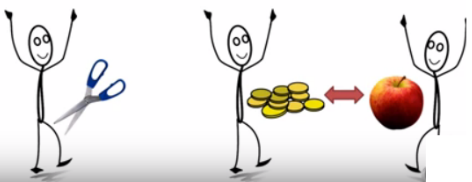 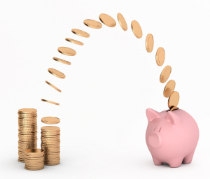 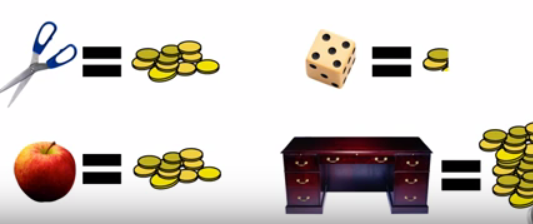 